 “L'INCENERITORE DI RIFIUTI CON RECUPERO ENERGETICO DI ACERRA (NA)”AGGIORNAMENTO E RISTRUTTURAZIONE DEL 14_07_2021Focus sulle centraline della qualità dell’aria e sui DEPOSIMETRI. 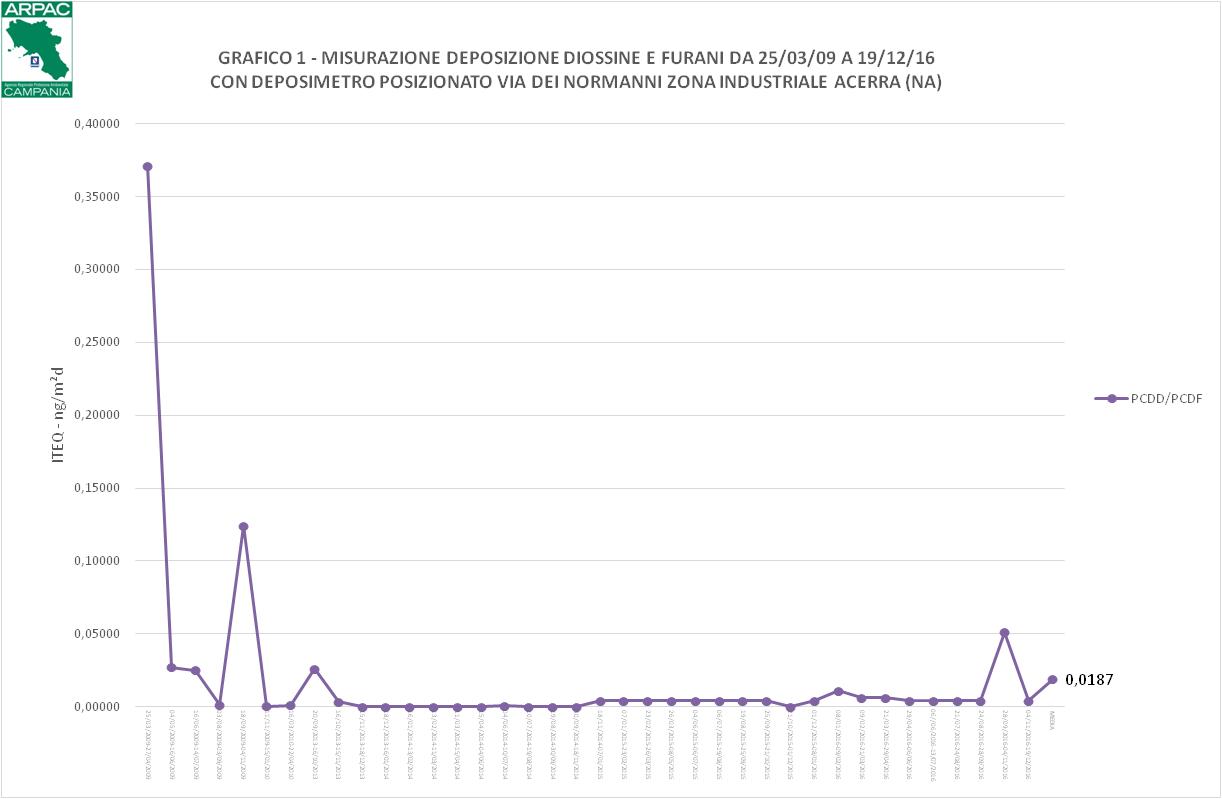 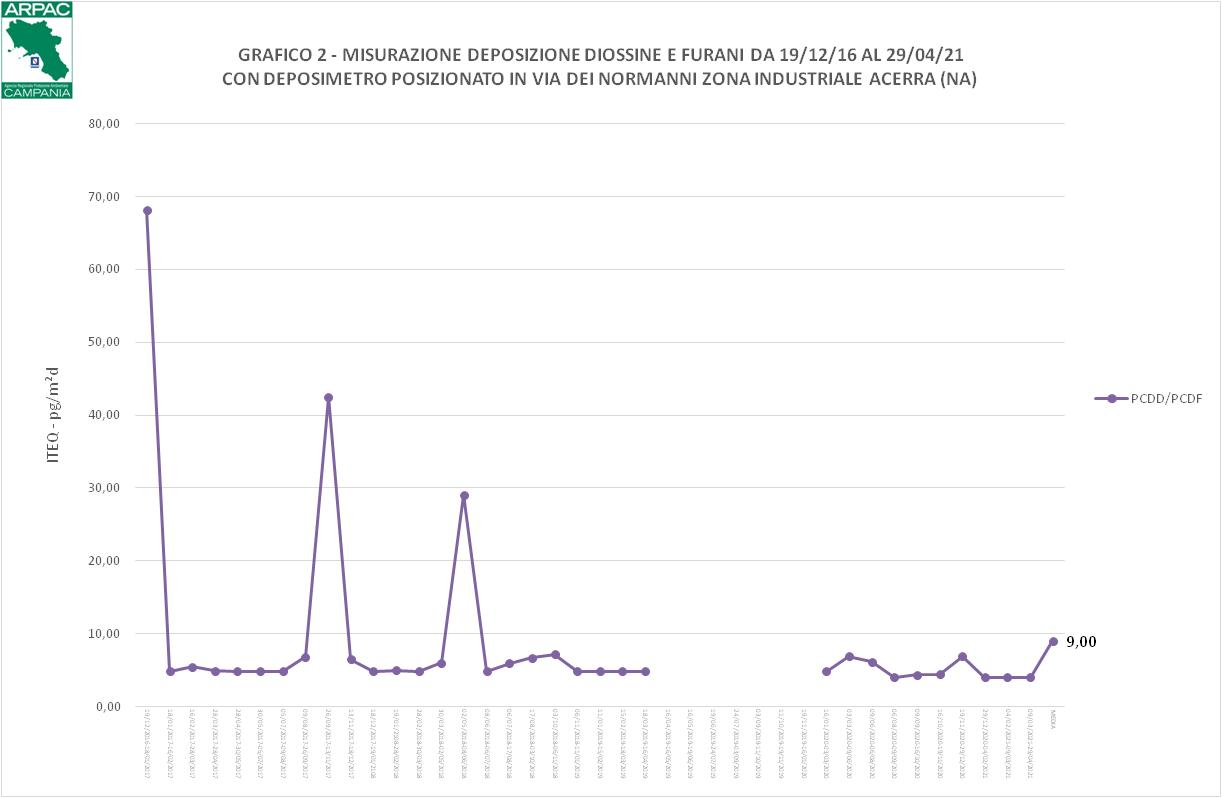 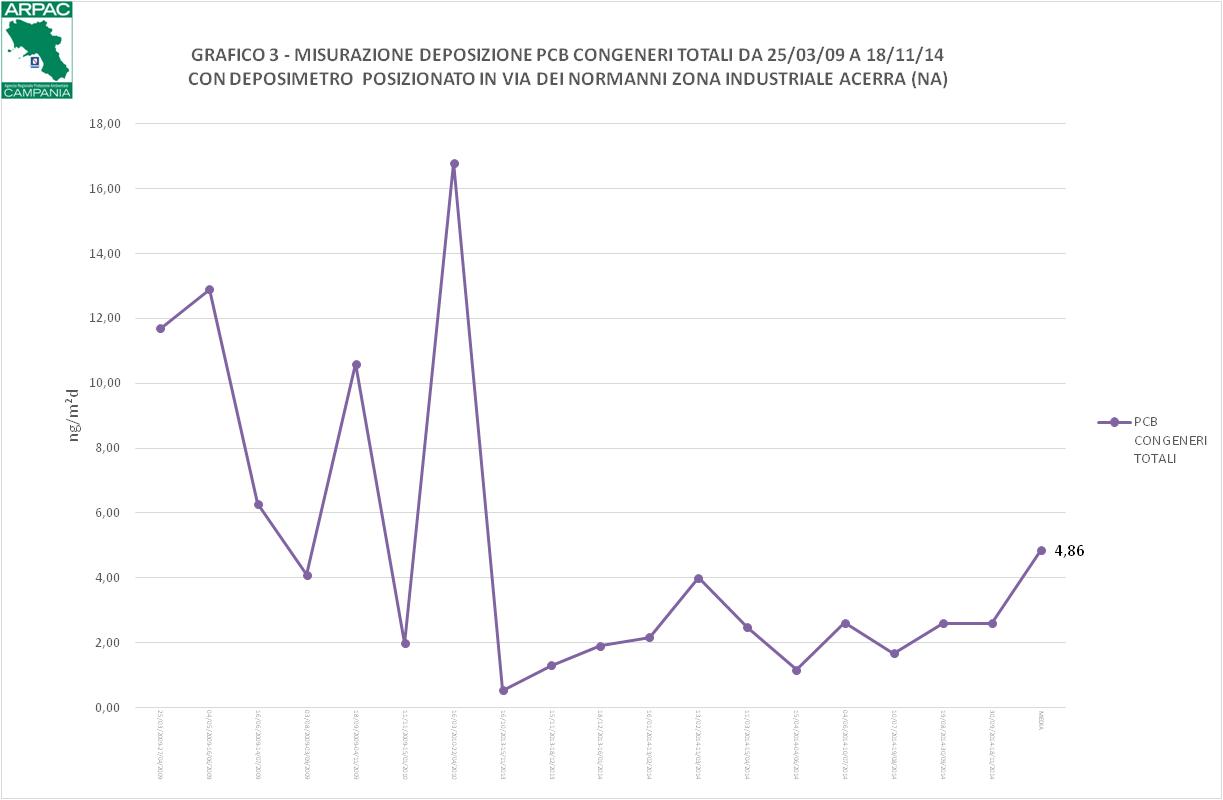 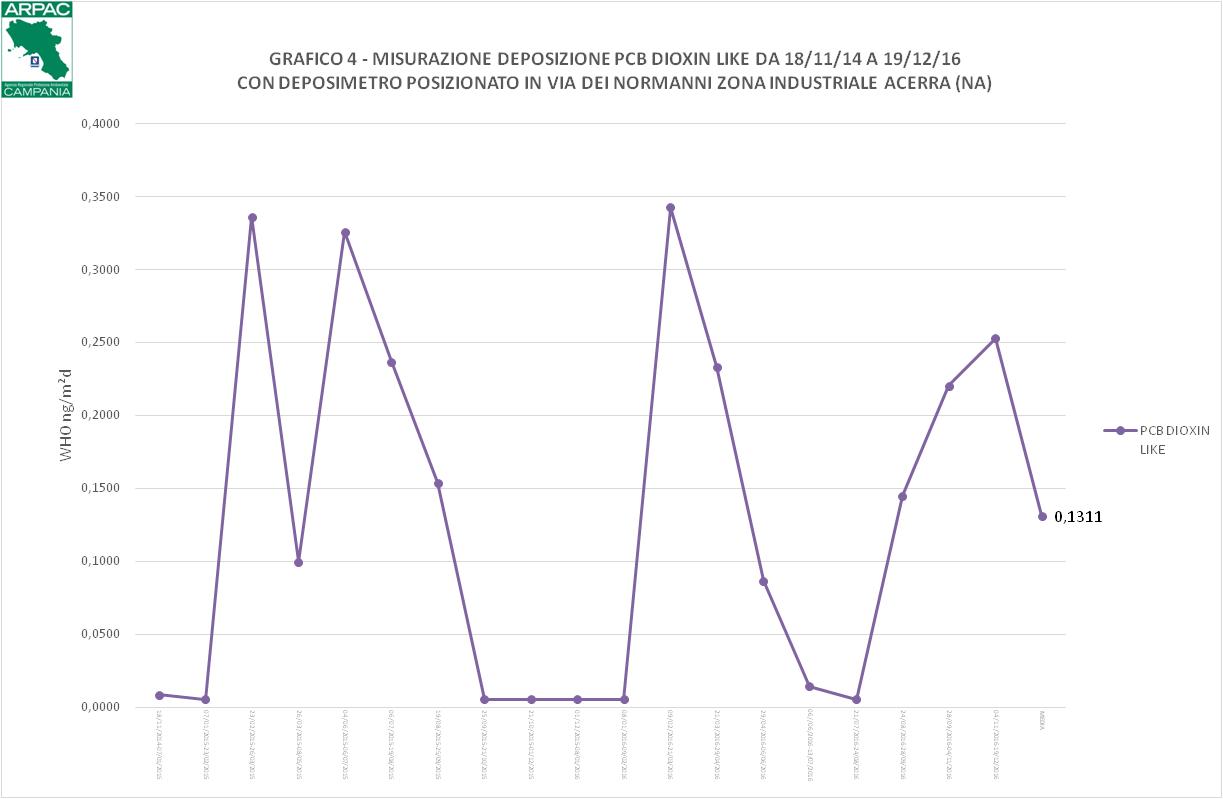 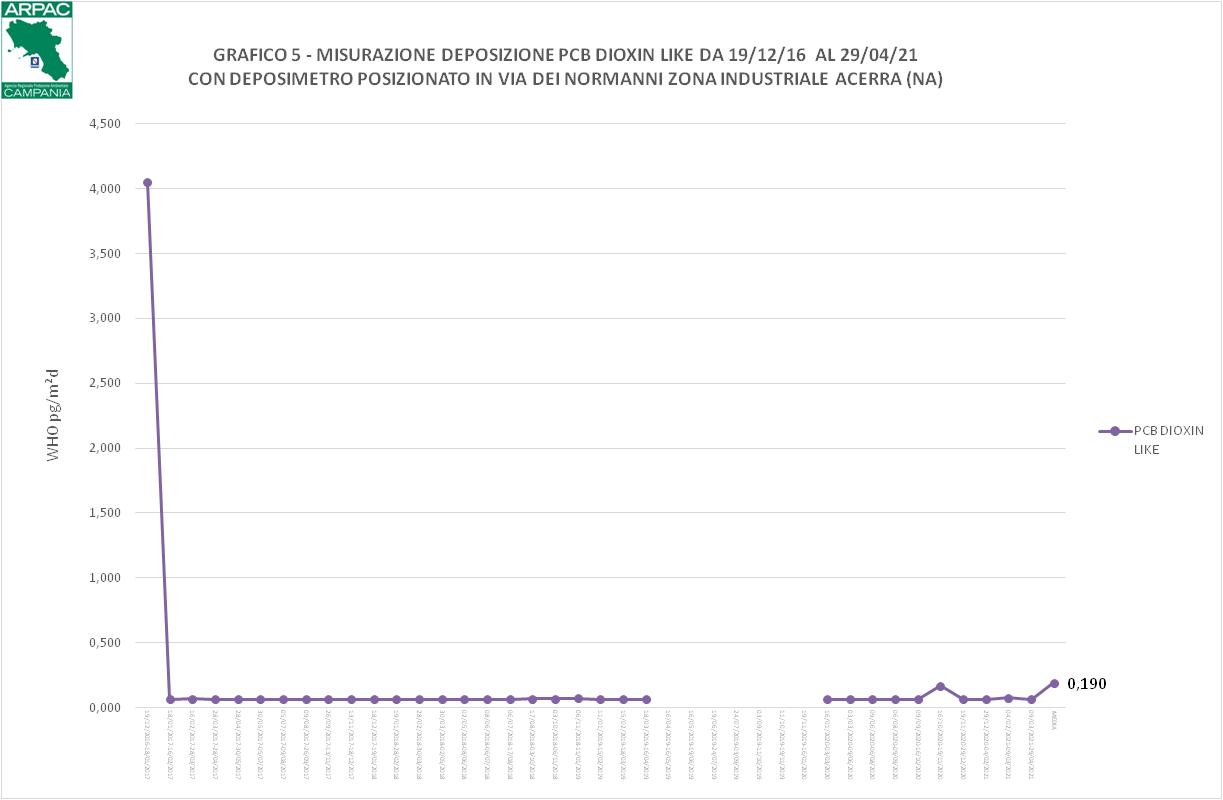 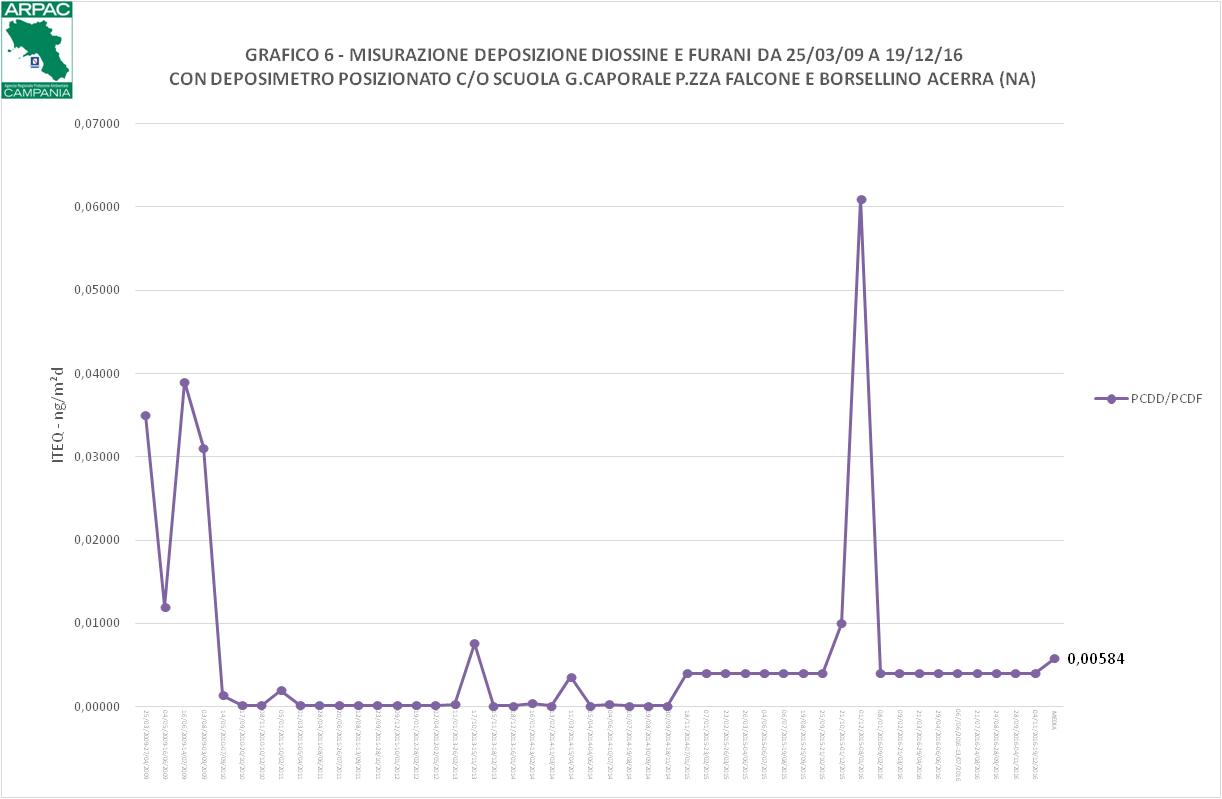 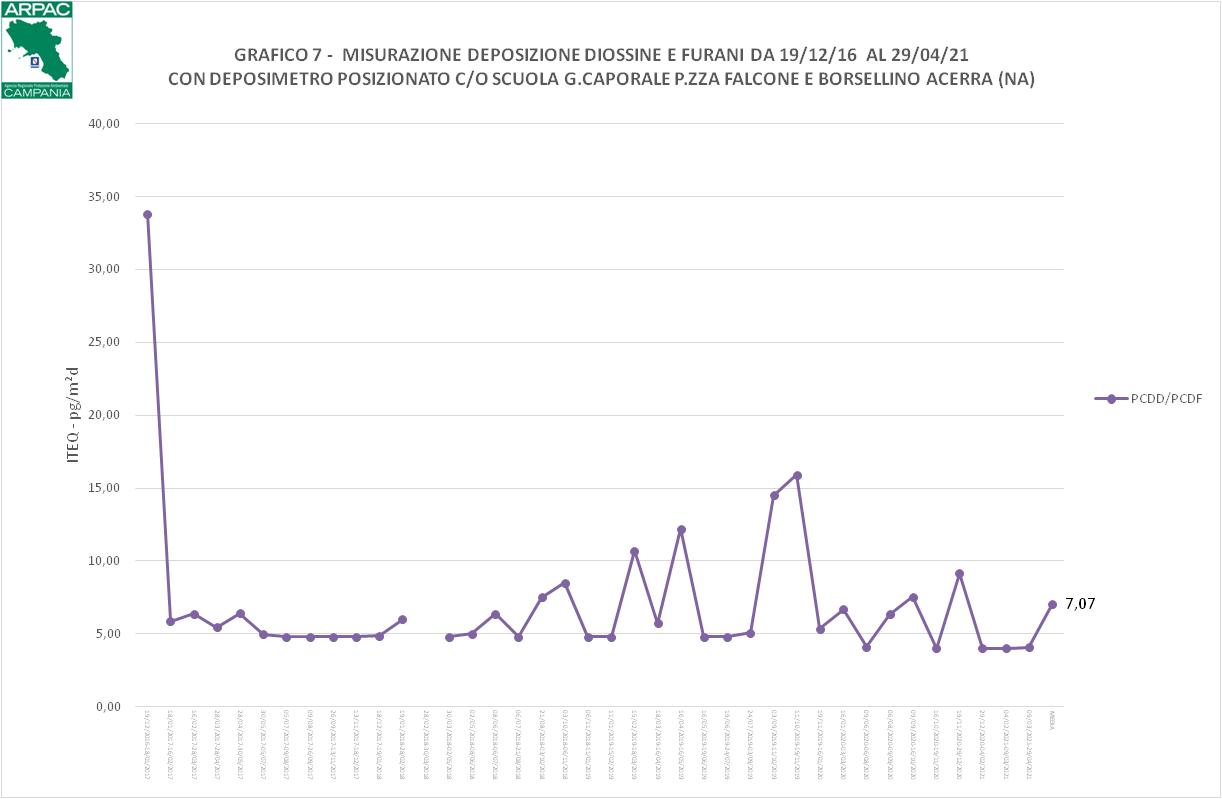 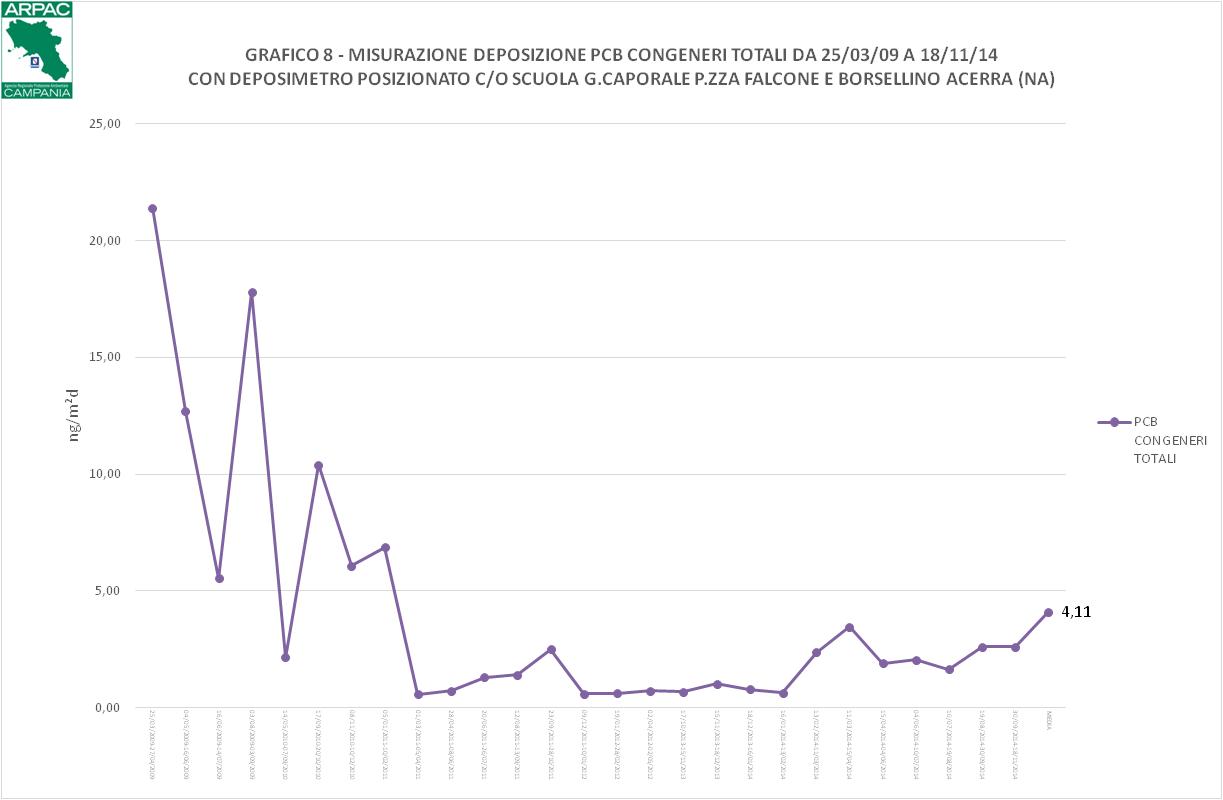 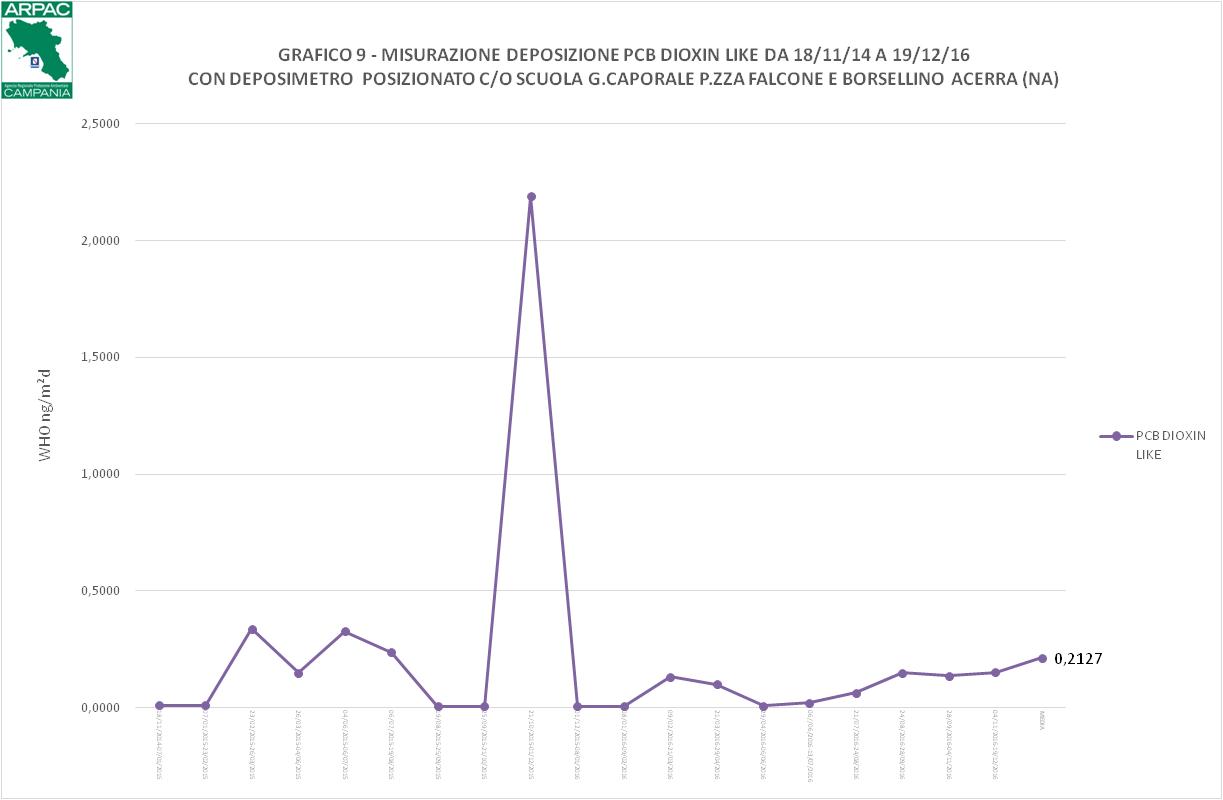 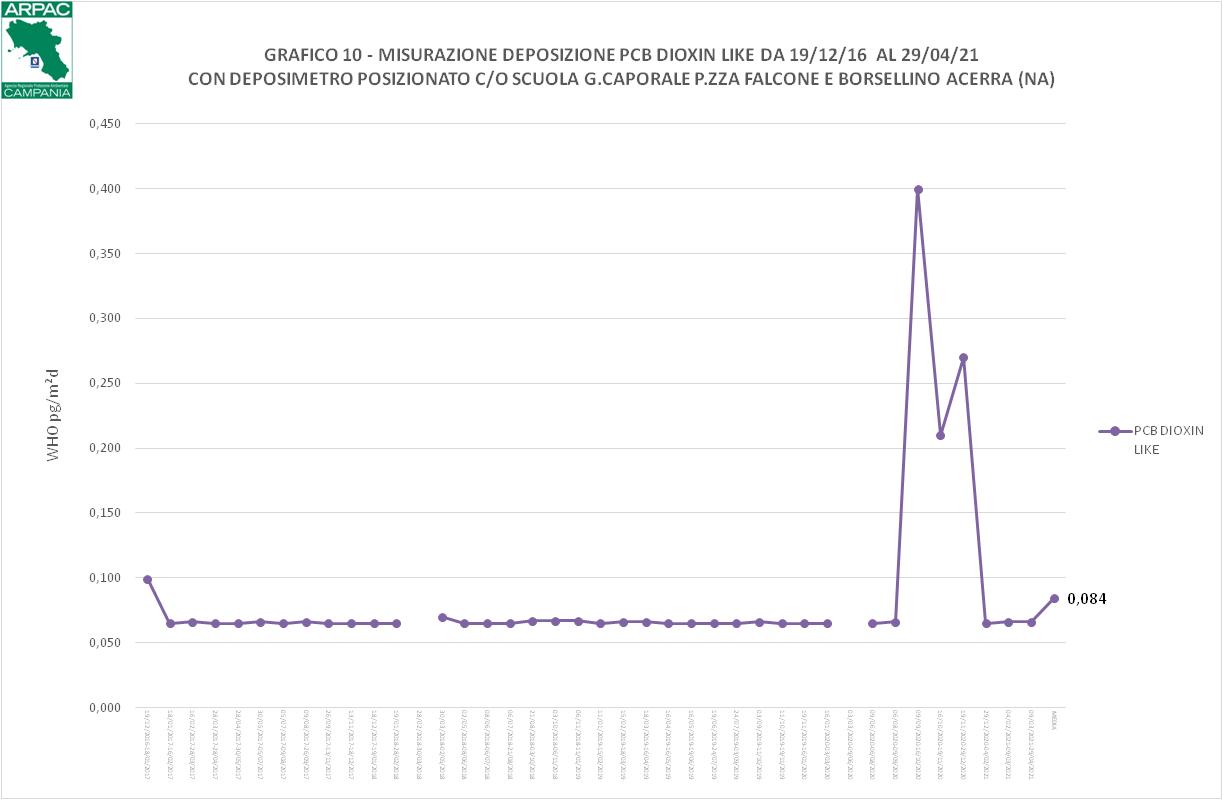 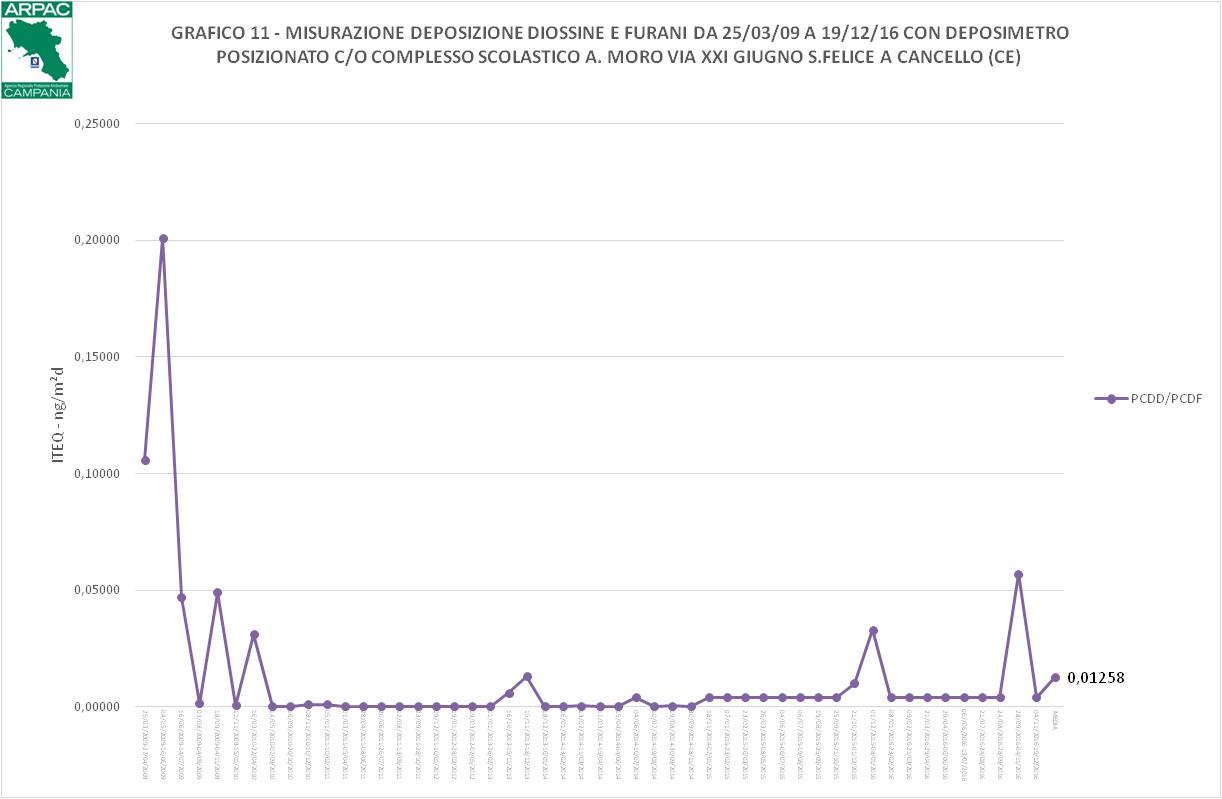 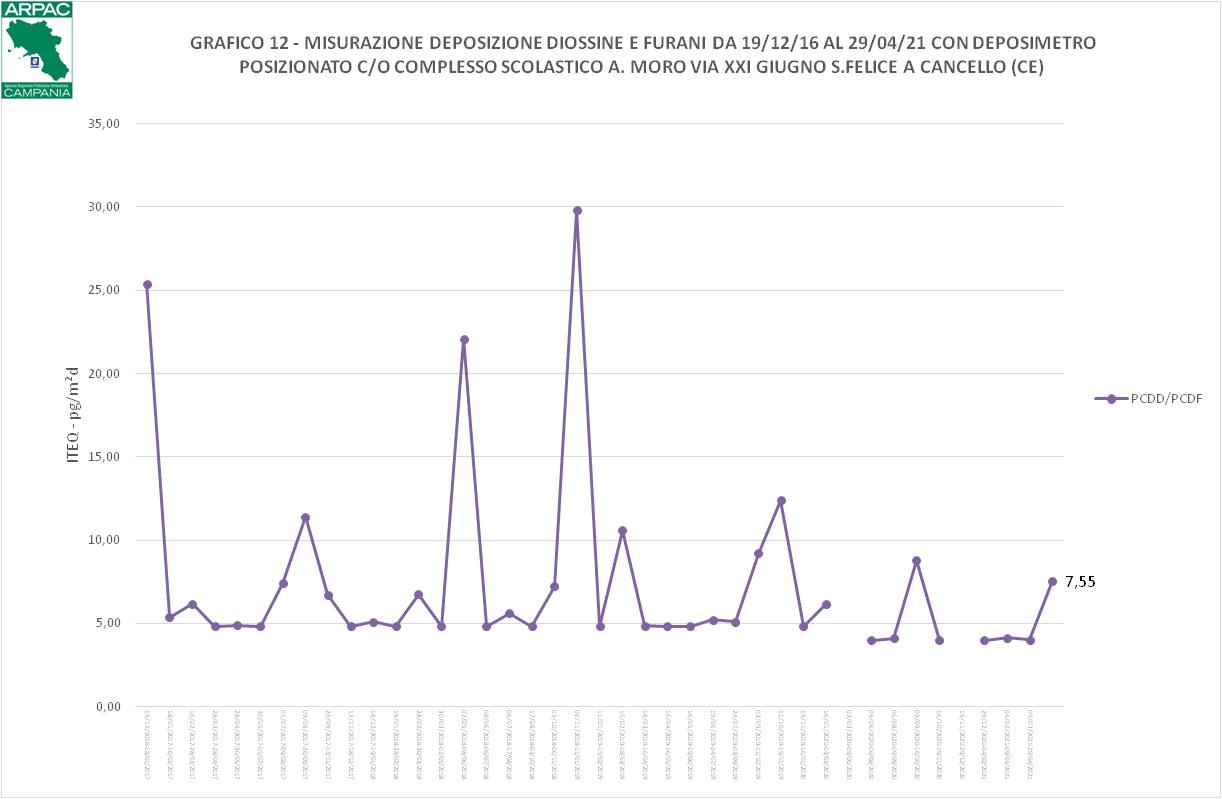 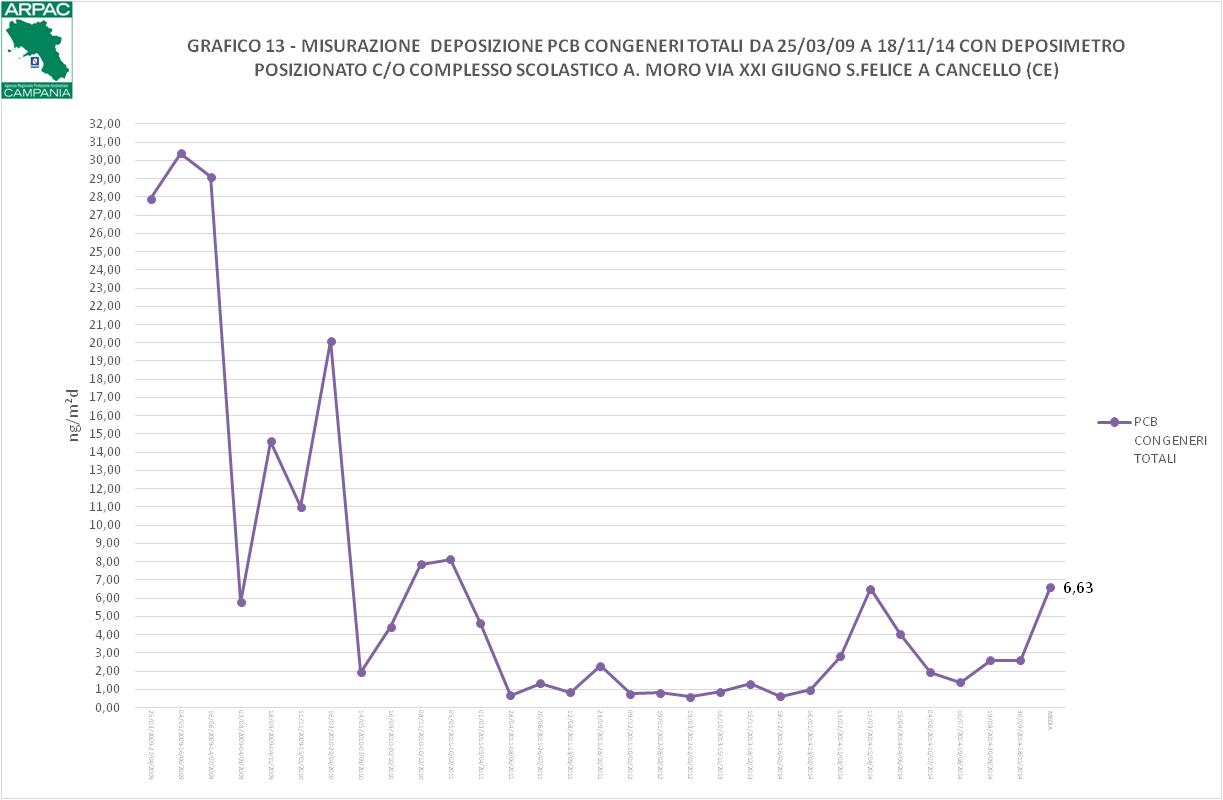 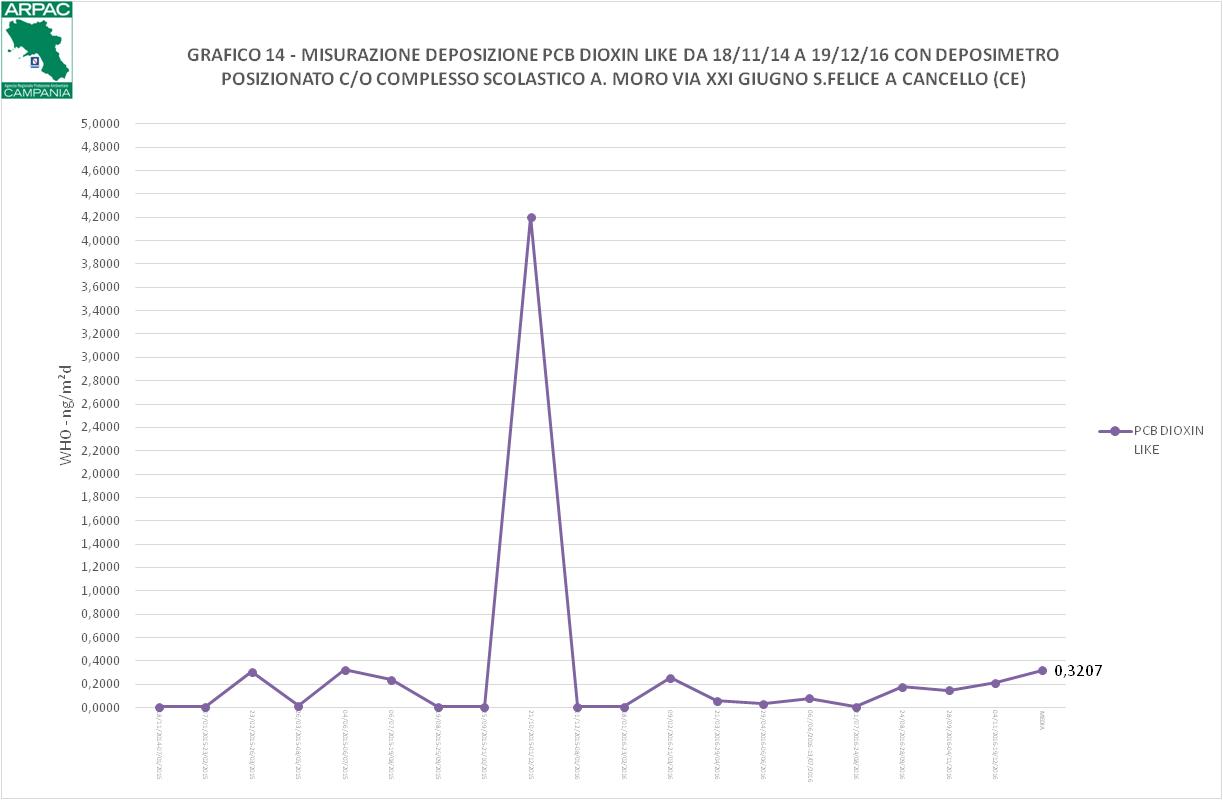 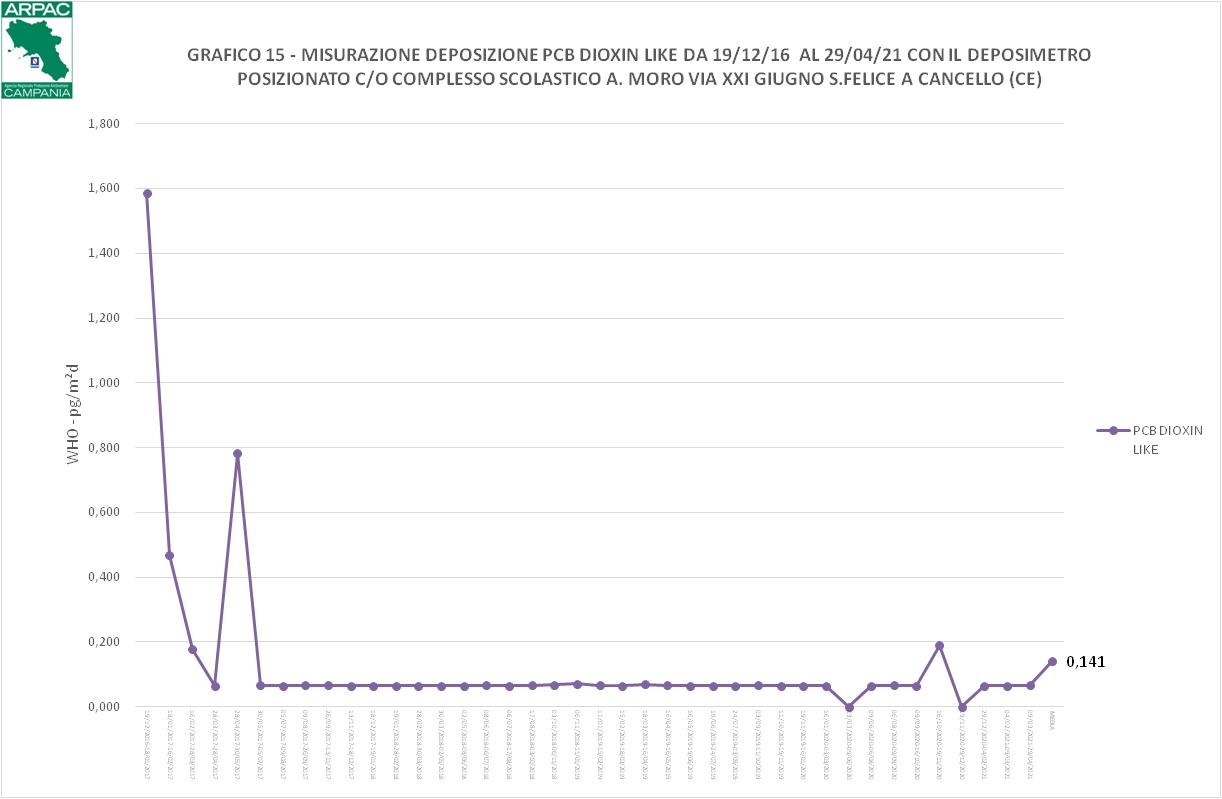 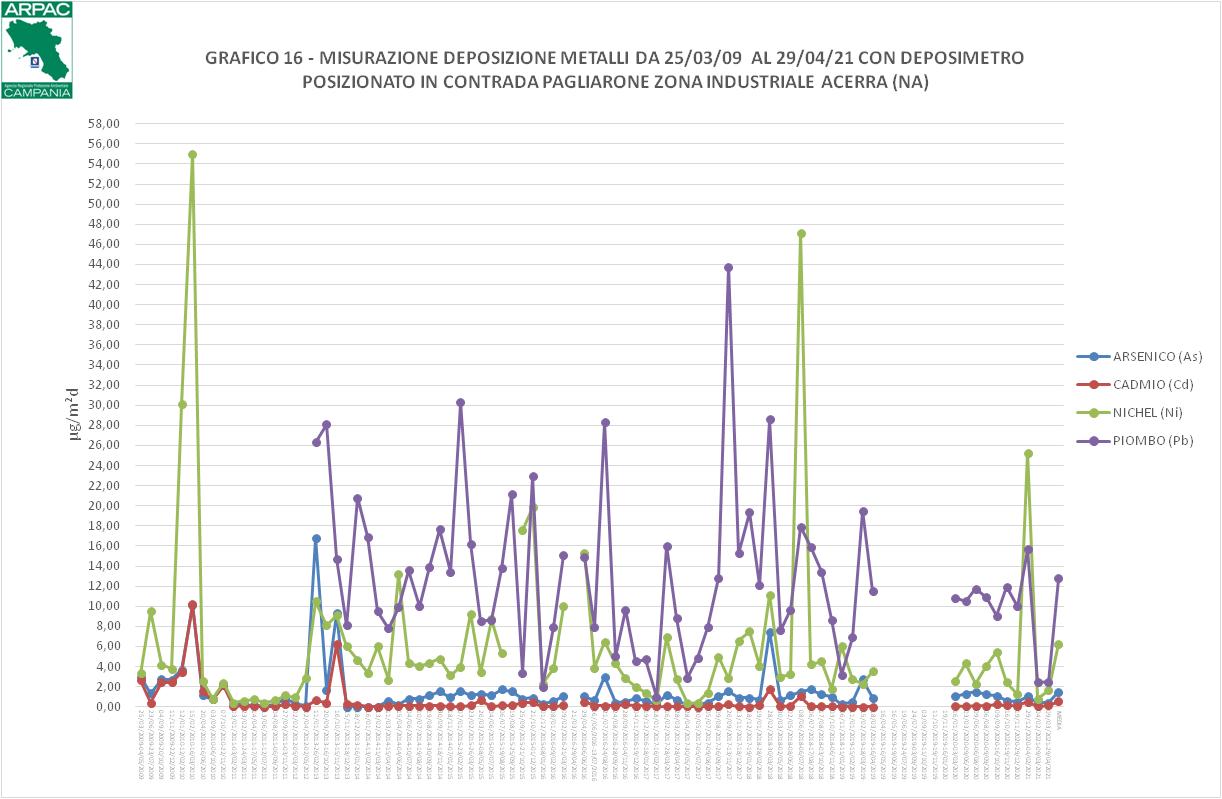 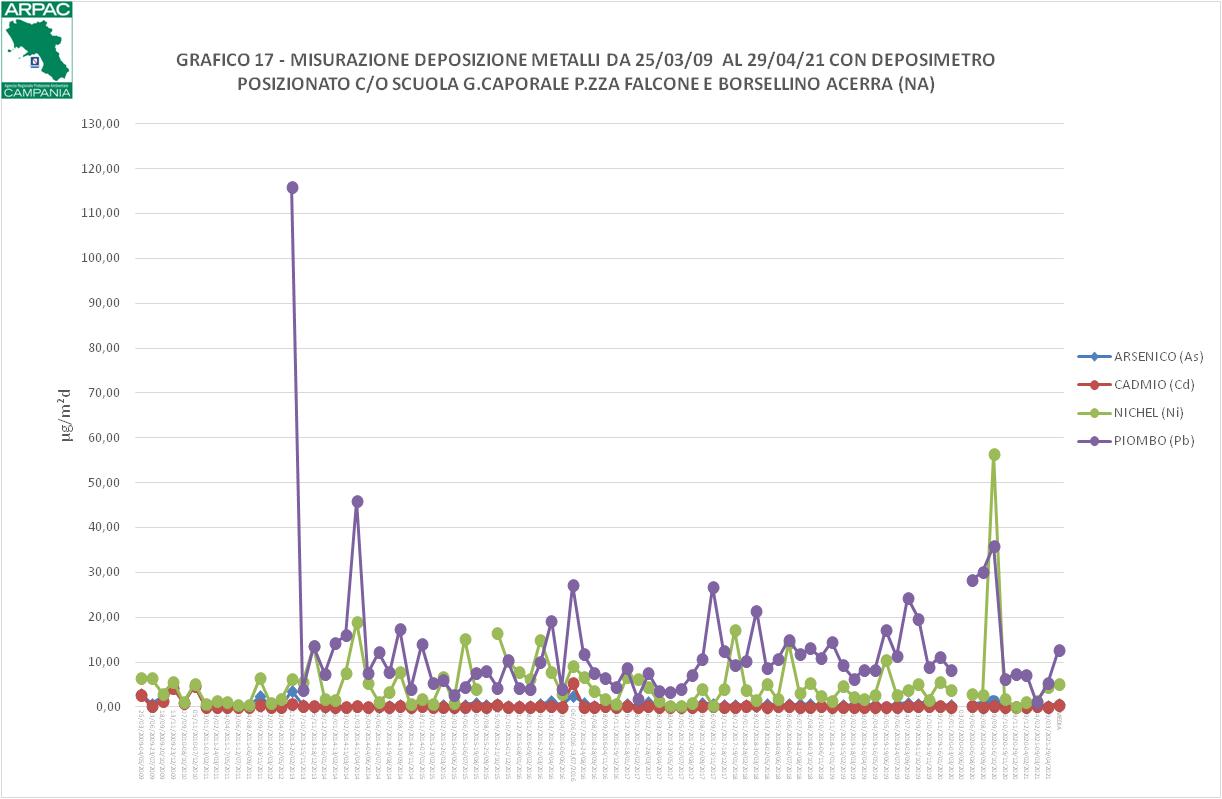 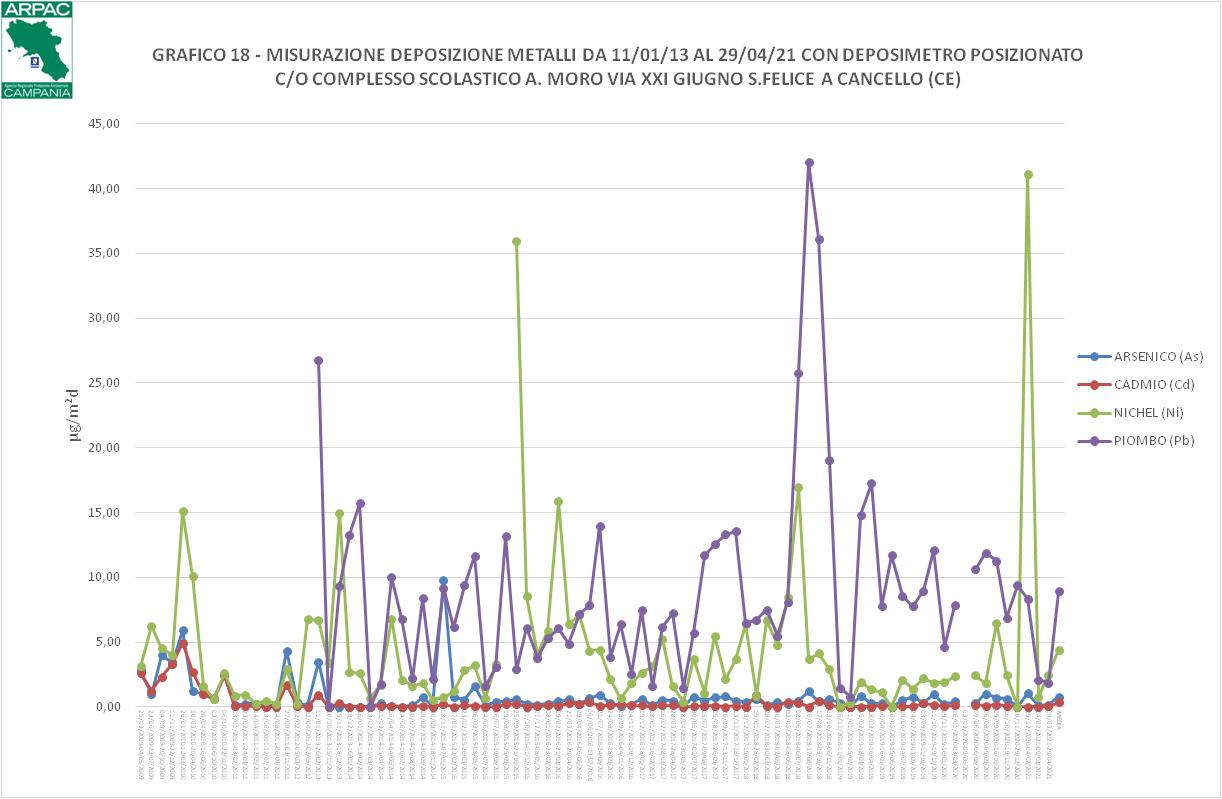 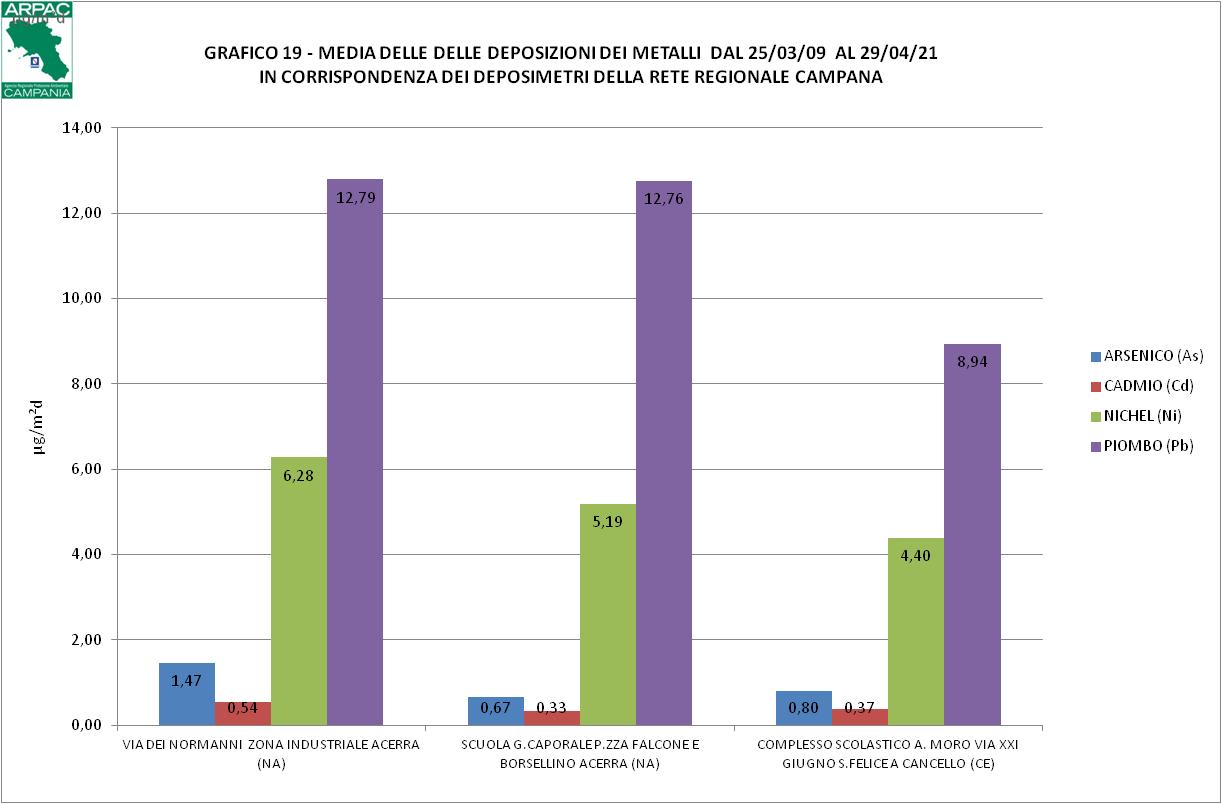 